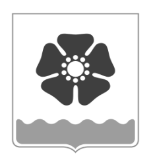 Городской Совет депутатовмуниципального образования «Северодвинск» (Совет депутатов Северодвинска)шестого созываРЕШЕНИЕО внесении изменения в решениеСовета депутатов Северодвинскаот 27.11.2014 № 91 В соответствии с Налоговым кодексом Российской Федерации, Уставом Северодвинска Совет депутатов Северодвинскарешил:1. Внести в решение Совета депутатов Северодвинска от 27.11.2014 № 91 (в редакции от 16.12.2020) «О налоге на имущество физических лиц» изменения, исключив подпункт 6 пункта 5.2. Настоящее решение вступает в силу после его официального опубликования и распространяется на правоотношения, возникшие с 15 апреля 2019 года.3. Опубликовать (обнародовать) настоящее решение в бюллетене нормативно-правовых актов муниципального образования «Северодвинск» «Вполне официально», разместить в сетевом издании «Вполне официально» (вполне-официально.рф) и на официальных интернет-сайтах Совета депутатов Северодвинска и Администрации Северодвинска.от24.06.2021№  348ПредседательСовета депутатов Северодвинска_______________________М.А. Старожилов           Глава муниципального образования         «Северодвинск»         _____________________И.В. Скубенко